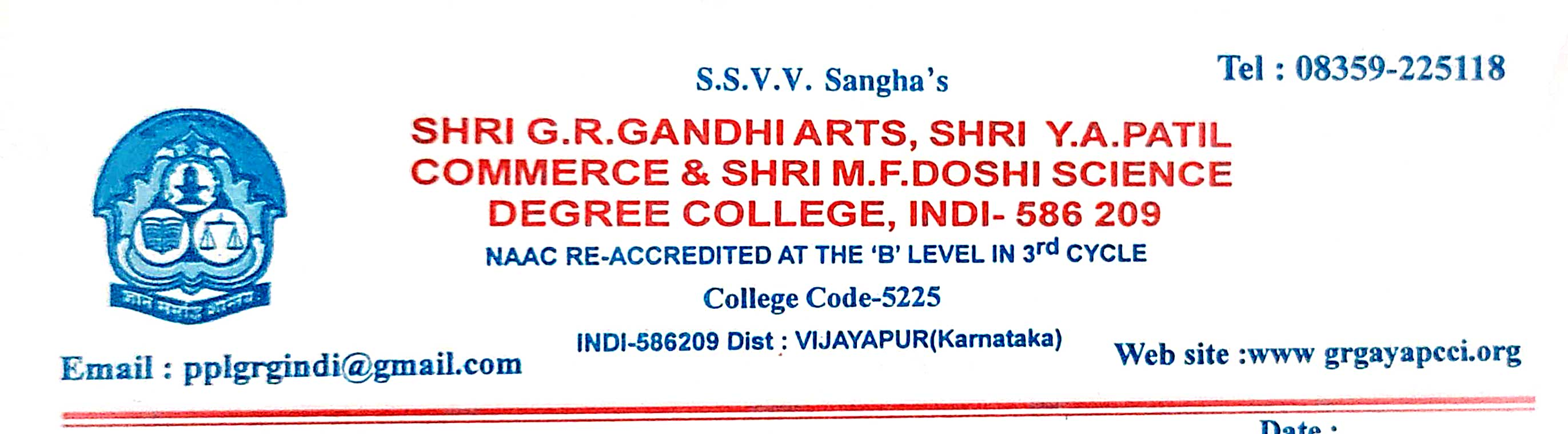 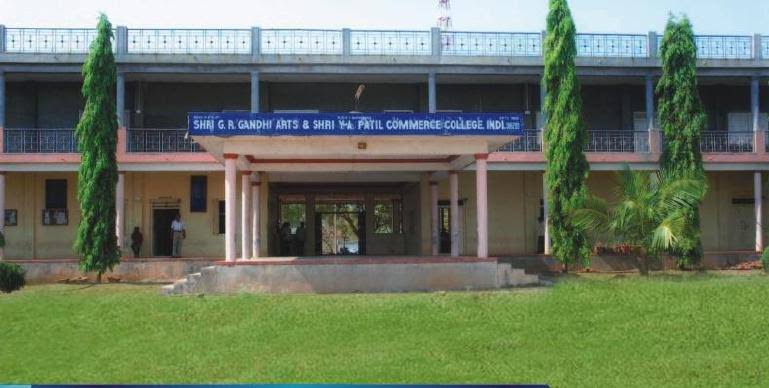 CRITERION VII - INSTITUTIONAL VALUES AND BEST PRACTICES 7.1.10 - The Institution has a prescribed code of conduct for students, teachers, administrators and other staff and conducts periodic programmes in this regard. 1. The Code of Conduct is displayed on the website 2. There is a committee to monitor adherence to the Code of Conduct 3. Institution organizes professional ethics programmes for students, teachers, administrators and other staff 4. Annual awareness programmes on Code of Conduct are organized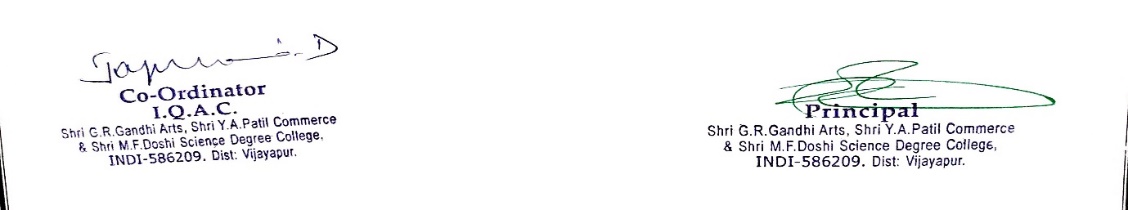 CODE OF CODUCT COMMITTEE 2021-22 The staff meeting was convened by principal on 08/06/2021 at 8:00 am, reference and finalised the code of conduct of student and staff. The meeting was successfully attended by all the teachers,faculties including NAACand IQAC Co-ordinator the meeting proceeding helped the institution to finalised and publish code of conduct for students and staff. Members who actively participated and contributed their views and suggestions for framing the code of conduct.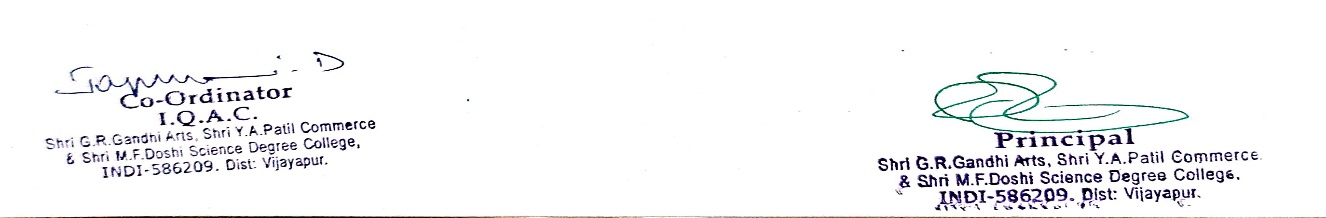 Notice                All the members of code of conduct monitoring committee are hearby informed to attend meeting on 08/06/2021 at 11:00 am, in IQAC room.Agenda: To prepare policy document on code of conduct for student and teachers.To create awareness among students about code of conduct.To monitor adherence to the code of conduct.Any other monitor with the permission of the chair.CODE OF CONDUCT COMMITTEE MEETING 2021-22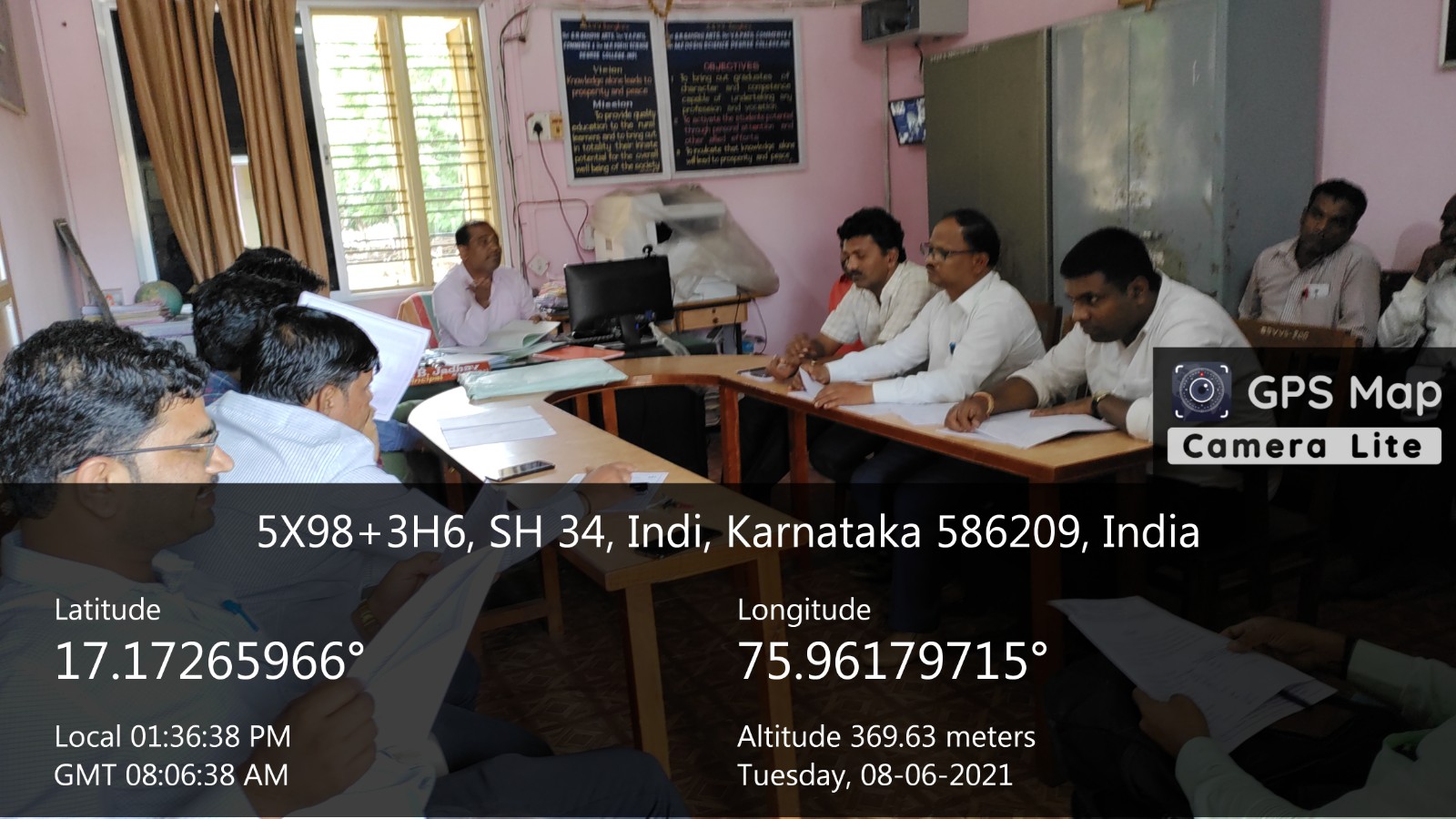 CODE OF CONDUCT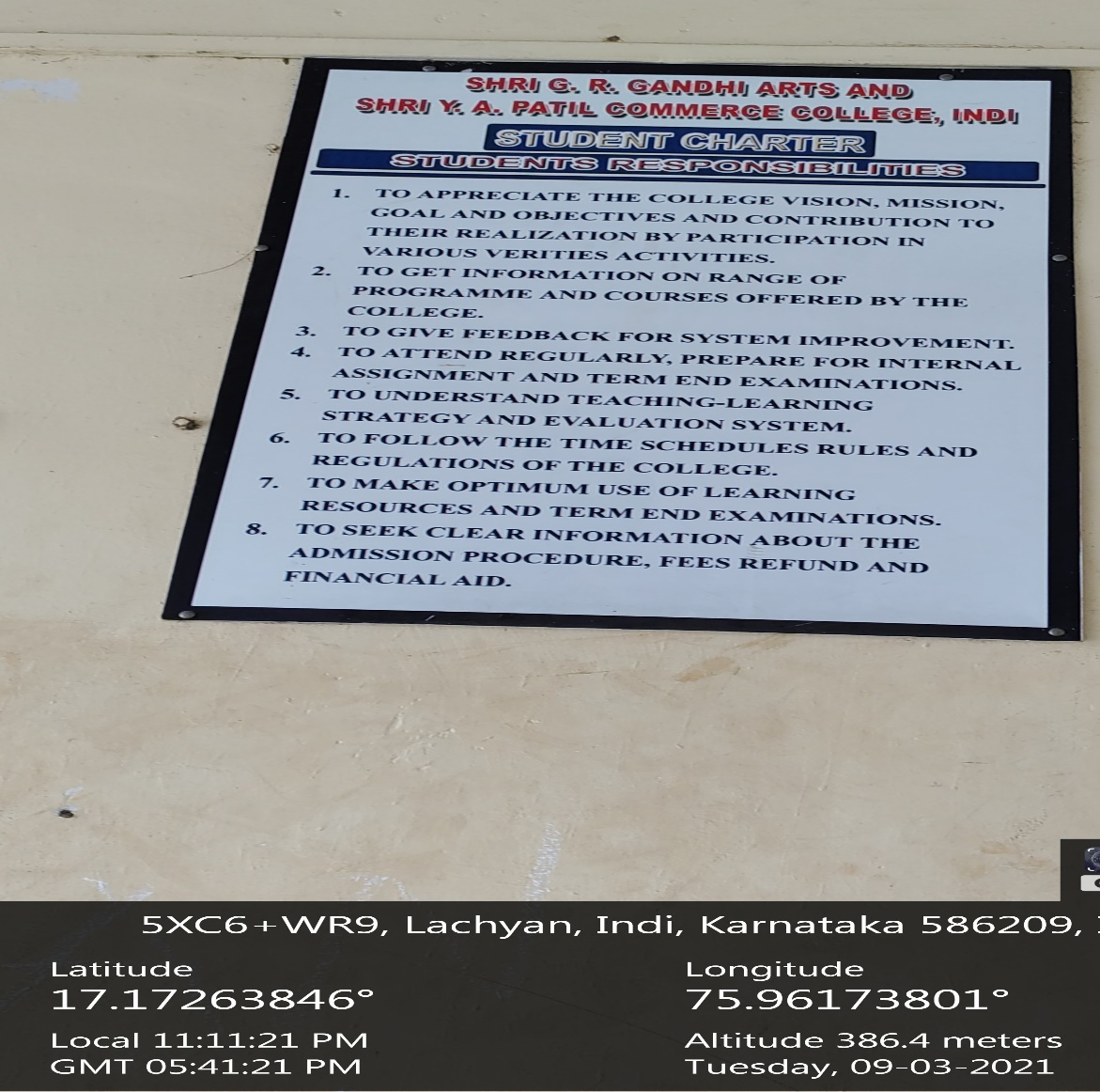 CODE OF CONDUCT COMMITTEE MEETING 2021-22FOR STUDENTS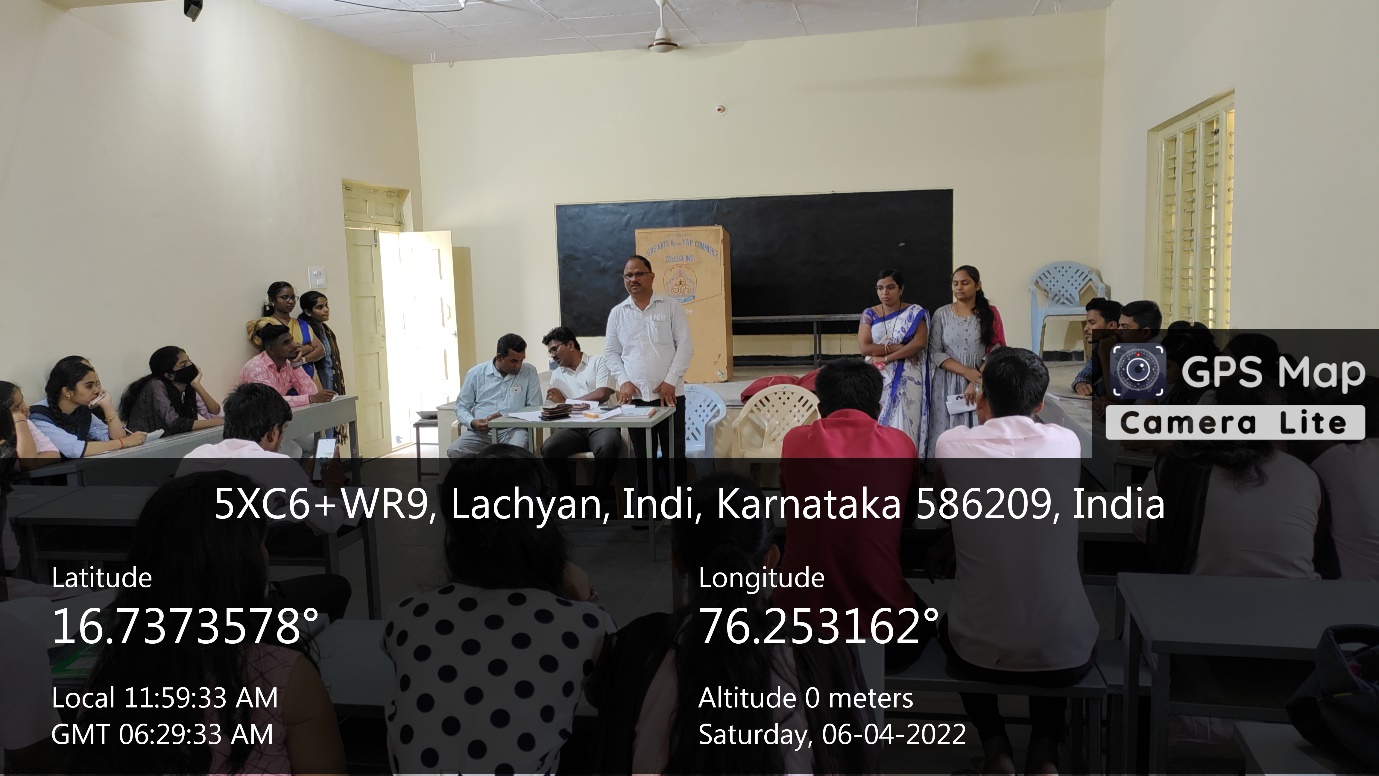 SI.NONAMEDESIGNATION 1.Prof.S.B.Jadhav   PrincipalChairman2.Dr.Jayaprasad DCo-ordinator3.Dr.V.A.Korwar NSS Officer Member4.Dr.P.K.Rathod Economic Dept.Member5.Smt.B.B.More Science DivisionMember6.Smt.Shweta kant Science Division Member7.Parvati malaStudent Representative 8.Ramchandra jamadarStudent Representative1.Prof.S.B.Jadhav   PrincipalChairman2.Dr.Jayaprasad DCo-ordinator3.Dr.V.A.Korwar NSS Officer Member4.Dr.P.K.Rathod Economic Dept.Member5.Smt.B.B.More Science DivisionMember6.Smt.Shweta kant Science Division Member7.Parvati mala Student Representative 8.Ramchandra jamadarStudent Representative